23.04.2020г Лексическая тема « Цветы. Насекомые»Сегодня у нас 1 занятие. Ознакомление с окружающим. Задание: Поговорить с детьми о весне. Закрепить названия трех весенних месяцев, подробнее остановиться на апреле. Обговорить что в апреле раскрываются почки на деревьях и кустарниках, на реках уже вскрылся лед, появляются насекомые, скоро появятся первые цветы ( одуванчики, подснежники и др…)По – возможности понаблюдать за березой и черемухой, смородиной, вербой.( деревья, кустарники). Рассмотреть как уже набухли почки или раскрылись. Нарисовать или сфотографировать изменения в природе.Желаю удачи!Результат: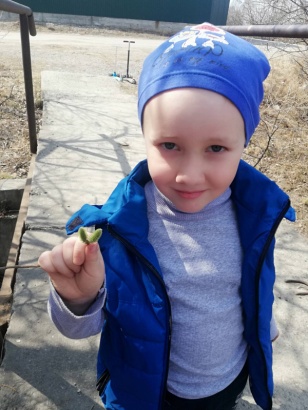 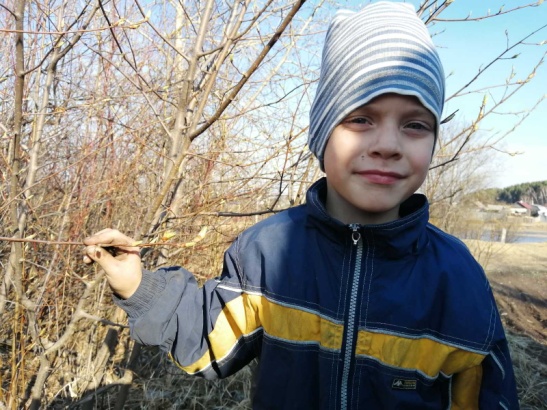 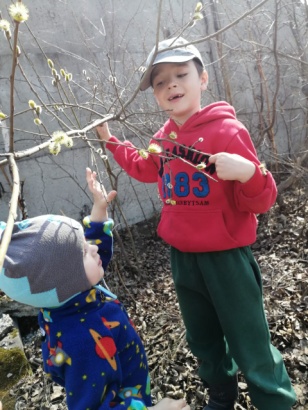 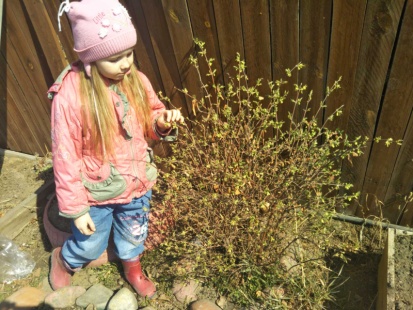 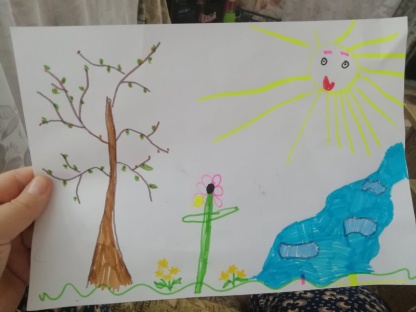 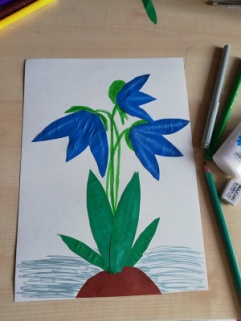 В результате сегодняшних наблюдений составили Д/И « Угадай с какого дерева или куста эти почки»Цель: Закрепить понятие дерево, куст, название кустов и деревьев. Развивать внимание и наблюдательность при подборе веточки с почками. Воспитывать бережное отношение к природе.  почка            Куст Сирени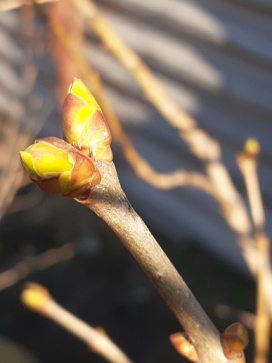 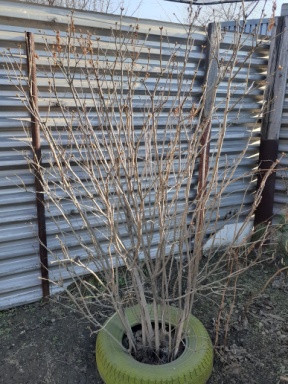  почка          Дерево Береза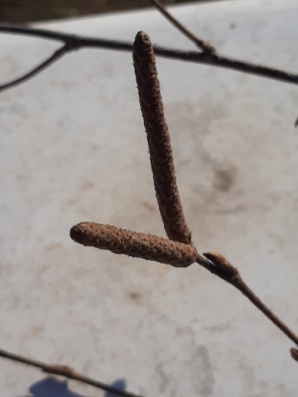 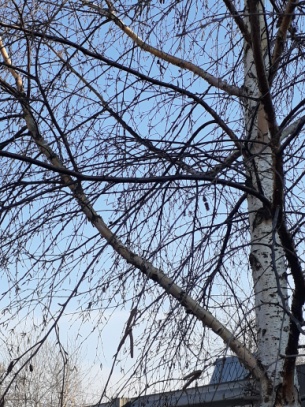  почка          куст Черемухи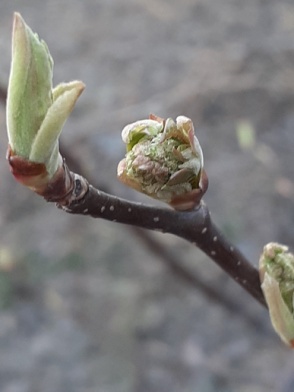 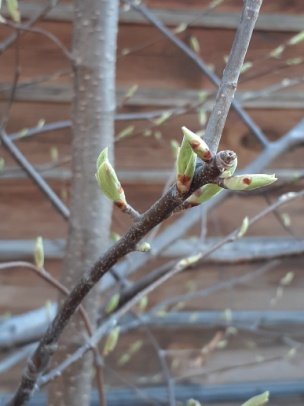  почка    дерево Ель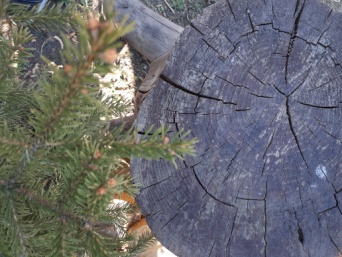 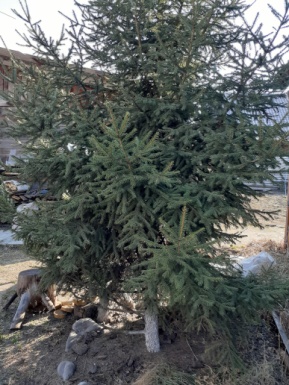  почка       куст Смородины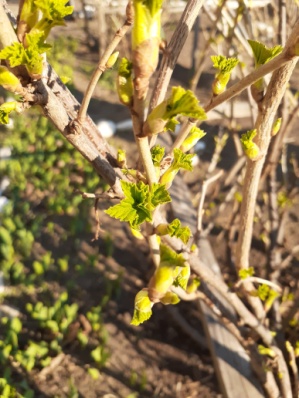 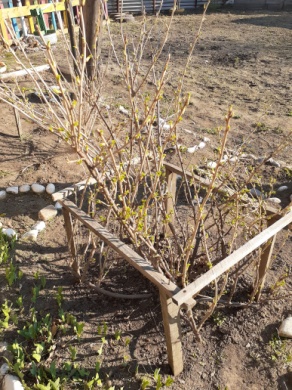 